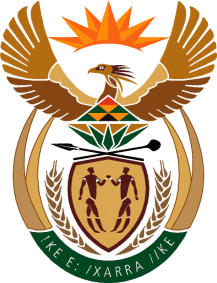 MINISTRY:  JUSTICE AND CORRECTIONAL SERVICESREPUBLIC OF SOUTH AFRICANATIONAL ASSEMBLY QUESTION FOR WRITTEN REPLY PARLIAMENTARY QUESTION NO: 2377DATE OF QUESTION: 20 JUNE 2022DATE OF SUBMISSION: 01 JULY 20222377. Mr J Engelbrecht (DA) to ask the Minister of Justice and Correctional Services: (1) What are the (a) recommended capacity and (b) actual occupation levels for all prison facilities in the Republic; (2) By what percentage is each prison facility in the Republic over capacity; (3) What is the ratio of staff members of the Department of Correctional Services, excluding administrative staff, to prisoners in all prison facilities? NW2801EREPLY: (1)(a)&(b)	The table below reflects the recommended capacity and actual occupancy levels as at 01 June 2022.(2)	The table below reflects the overcrowding levels per correctional facility as at 
01 June 2022.The ratio of staff members of the Department of Correctional Services, excluding administrative staff, to prisoners in all prison facilities is 4,47 which is approximately 1: 4.  The Department has a total of 30 630 filled Security personnel posts with 1 762 vacancies, the total number of posts is 32 392 with an inmate population of 144 663.  The breakdown per region is as follows:ENDCorrectional CentreApproved Bed SpaceInmate PopulationOccupancy Levels Overcrowding LevelsEastern Cape12 43120 265163.02%63.02%Gauteng23 63034 405145.60%45.60%KwaZulu-Natal18 11722 414123.72%23.72%Limpopo, Mpumalanga & North West18 26522 190121.49%21.49%Free State & Northern Cape18 54719 031102.61%2.61%Western Cape17 81426 633149.51%49.51%TOTAL108 80414 4938133.21%33.21%Correctional CentreApproved Bed SpaceInmate PopulationOccupancy Levels Overcrowding LevelsQueenstown114397348.25%248.25%Bizana48166345.83%245.83%Mount Frere39134343.59%243.59%Allandale293920313.99%213.99%Lusikisiki126377299.21%199.21%Flagstaff45134297.78%197.78%King William's Town281787280.07%180.07%Thohoyandou Med B225616273.78%173.78%Burgersdorp176471267.61%167.61%George 5101257246.47%146.47%Worcester Males402955237.56%137.56%Knysna165386233.94%133.94%Mount Fletcher107250233.64%133.64%Johannesburg Med A24685703231.08%131.08%Oudtshoorn Medium A281632224.91%124.91%Pollsmoor Females253568224.51%124.51%Oudtshoorn Medium B54121224.07%124.07%Butterworth134299223.13%123.13%Beaufort-West 73161220.55%120.55%Mosselbaai 290624215.17%115.17%Odendaalsrus293616210.24%110.24%Makhado303629207.59%107.59%PMB Med A14933072205.76%105.76%Prince Albert4286204.76%104.76%Barkly-East62126203.23%103.23%Modomolle318646203.14%103.14%Grootvlei A8061630202.23%102.23%Ladysmith307619201.63%101.63%East London Med. B477957200.63%100.63%Mount Ayliff68136200.00%100.00%Middledrift5651124198.94%98.94%Willowvale4385197.67%97.67%Robertson182359197.25%97.25%Mdantsane6351237194.80%94.80%Mthatha Medium6401246194.69%94.69%Caledon 194375193.30%93.30%Vereeniging6371217191.05%91.05%Engcobo74140189.19%89.19%Johannesburg Med B14992819188.06%88.06%Polokwane501921183.83%83.83%St Albans Med.A7331345183.49%83.49%Worcester Females114208182.46%82.46%Malmesbury 158288182.28%82.28%Springbok69125181.16%81.16%Nqgeleni84152180.95%80.95%Krugersdorp14662641180.15%80.15%Uniondale3766178.38%78.38%Pollsmoor Medium B6481151177.62%77.62%Dwarsrivier185325175.68%75.68%Piet Retief239417174.48%74.48%Graaff-Reinet68118173.53%73.53%Ladismith 4985173.47%73.47%Waterval Med B278482173.38%73.38%Mqanduli66112169.70%69.70%Kgoši Mampuru II Female132224169.70%69.70%Pollsmoor 15122565169.64%69.64%Kranskop59100169.49%69.49%Barberton Max7801311168.08%68.08%Sada269452168.03%68.03%East London Med. A7971333167.25%67.25%Brandvlei  Medium C303506167.00%67.00%Harrismith209349166.99%66.99%Greytown5795166.67%66.67%Bethlehem180298165.56%65.56%Lady Frere5082164.00%64.00%Mthatha Remand6791113163.92%63.92%Stellenbosch5386162.26%62.26%St Albans Max.12251970160.82%60.82%Goodwood16532658160.80%60.80%Buffeljagsrivier214344160.75%60.75%Helderstroom Med A6361019160.22%60.22%Modderbee23093661158.55%58.55%Durban Med B19363059158.01%58.01%Idutywa92145157.61%57.61%Nqamakwe5179154.90%54.90%Sasolburg302467154.64%54.64%Drakenstein Medium A 458706154.15%54.15%Helderstroom Max534820153.56%53.56%Durban Med C552845153.08%53.08%Colesberg159243152.83%52.83%Hopetown4061152.50%52.50%Durban Female230349151.74%51.74%Middelburg333505151.65%51.65%Klerksdorp9301392149.68%49.68%Mogwase396590148.99%48.99%Dundee82122148.78%48.78%Johannesburg Female7111055148.38%48.38%Victoria West 6596147.69%47.69%Frankfort5885146.55%46.55%Richmond 4160146.34%46.34%Grahamstown371539145.28%45.28%St Albans Med.B9631393144.65%44.65%Vryheid244351143.85%43.85%Bethal7651100143.79%43.79%Glencoe497714143.66%43.66%Leeuwkop Max688984143.02%43.02%Drakenstein Maximum383543141.78%41.78%Leeuwkop Med C601850141.43%41.43%Calvinia2941141.38%41.38%Baviaanspoort Max360508141.11%41.11%Malmesbury Medium A10801521140.83%40.83%Ncome Med A534740138.58%38.58%Obiqua223309138.57%38.57%Rooigrond Med A645877135.97%35.97%Potchefstroom557752135.01%35.01%Rooigrond Med B266357134.21%34.21%Kgoši Mampuru II Central15142029134.02%34.02%Dodrecht103138133.98%33.98%Staart Van Paardeberg231305132.03%32.03%Groenpunt Max13261748131.83%31.83%Witbank13121724131.40%31.40%Middleburg287377131.36%31.36%Johannesburg Med C307402130.94%30.94%Wolmaranstad101132130.69%30.69%Lichtenburg188245130.32%30.32%Nelspruit757986130.25%30.25%Matatiele7091130.00%30.00%Durban Med A22022859129.84%29.84%Pietermaritzburg Med B316410129.75%29.75%Odi8611116129.62%29.62%Barberton Med B606783129.21%29.21%Uthrect3849128.95%28.95%Baviaanspoort Med649836128.81%28.81%Ncome Med B724931128.59%28.59%Mtunzini84108128.57%28.57%Boksburg Med A20622646128.32%28.32%Emthonjeni192246128.13%28.13%Volkrust202258127.72%27.72%Riebeek-West185236127.57%27.57%Pollsmoor Medium A10281309127.33%27.33%Zonderwater Med A8251047126.91%26.91%Stutterheim4253126.19%26.19%Heidelberg Male517651125.92%25.92%Christiana89112125.84%25.84%Somerset-East123153124.39%24.39%Nongoma4657123.91%23.91%Zonderwater Med B770954123.90%23.90%Empangeni276340123.19%23.19%Ixopo7997122.78%22.78%Melmoth4454122.73%22.73%Drakenstein Medium B402493122.64%22.64%Kgoši Mampuru Ii Local23042819122.35%22.35%Female & Youth140171122.14%22.14%Zeerust132161121.97%21.97%Vanrhynsdorp556678121.94%21.94%Atteridgeville546664121.61%21.61%Ingwavuma7186121.13%21.13%Bergville2429120.83%20.83%Kokstad Med345416120.58%20.58%Heilbron5465120.37%20.37%Kirkwood707850120.23%20.23%Sterkspruit6578120.00%20.00%Eshowe459546118.95%18.95%Ermelo498585117.47%17.47%Kuruman325381117.23%17.23%Nkandla3642116.67%16.67%Cradock301350116.28%16.28%Grootvlei B237272114.77%14.77%Bizza Makhate D6473114.06%14.06%Lindley3641113.89%13.89%New Hanover110125113.64%13.64%Belfast5360113.21%13.21%Lydenburg8292112.20%12.20%Boksburg Juveniles271301111.07%11.07%Bizza Makhate B533588110.32%10.32%Newcastle254280110.24%10.24%Jansenville3437108.82%8.82%Nigel310336108.39%8.39%Waterval Med A608656107.89%7.89%Qalakabusha16381767107.88%7.88%De Aar Male 268287107.09%7.09%Fauresmith2931106.90%6.90%Maphumulo4447106.82%6.82%Sevontein 823879106.80%6.80%Thohoyandou Med A685722105.40%5.40%Kimberley 795831104.53%4.53%Elliotdale4951104.08%4.08%Estcourt513529103.12%3.12%Voorberg Medium B14231448101.76%1.76%Upington 744757101.75%1.75%Stanger8182101.23%1.23%Kutama Sinthumule30243024100.00%0.00%Ladybrand3232100.00%0.00%Mangaung29282928100.00%0.00%Hawequa202202100.00%0.00%Warmbokkeveld49948998.00%-2.00%Rustenburg Med A55553496.22%-3.78%Boshof444295.45%-4.55%Kgoši Mampuru II Max29428095.24%-4.76%Voorberg Medium A49346293.71%-6.29%Venterburg19217993.23%-6.77%Groenpunt Med68363092.24%-7.76%Port Shepstone18016692.22%-7.78%Virginia37534391.47%-8.53%Tzaneen50145590.82%-9.18%Losperfontein79271990.78%-9.22%Patensie41737790.41%-9.59%Bizza Makhate A106995989.71%-10.29%Leeuwkop Med B Juvenile67359788.71%-11.29%Bethulie443988.64%-11.36%Senekal12010688.33%-11.67%East London Med. C28024487.14%-12.86%Bizza Makhate C19116686.91%-13.09%Winburg14112286.52%-13.48%Leeuwkop Med A95481885.74%-14.26%Tabankulu463882.61%-17.39%Hennenman23018580.43%-19.57%Barberton Town36529380.27%-19.73%Douglas27921978.49%-21.51%Ekuseni906976.67%-23.33%Hoopstad725576.39%-23.61%Brandvlei Maximum (Medium)98174776.15%-23.85%Pollsmoor Medium C52238974.52%-25.48%Barkley West 584170.69%-29.31%Umzinto28720270.38%-29.62%Edenburg553869.09%-30.91%Brandvlei  Youth28419066.90%-33.10%Rustenburg Med B15210166.45%-33.55%Zastron553665.45%-34.55%Groenpunt Youth23815263.87%-36.13%Ficksburg694463.77%-36.23%Carolina1107063.64%-36.36%Port Elizabeth66542063.16%-36.84%Devon34721862.82%-37.18%Standerton 146291862.79%-37.21%Mafikeng1006060.00%-40.00%Goedemoed A69640958.76%-41.24%Cofimvaba452657.78%-42.22%Tswelopele2930162855.56%-44.44%Pomeroy784355.13%-44.87%Wepener1055653.33%-46.67%Goedemoed B54628051.28%-48.72%Ebongweni153661840.23%-59.77%Durban Youth 73226936.75%-63.25%Fort Beaufort1394633.09%-66.91%Umzimkulu601931.67%68.33%Brandfort1252116.80%-83.20%Barberton Med A14700.00%-100.00%Geluk000.00%0.00%Brits000.00%0.00%Parys000.00%0.00%Brandvlei Maximum000.00%0.00%Swellendam 000.00%0.00%RegionInmate PopulationTotal No. of PostsRatioEastern Cape20 1664 4454,54Free State & Northern Cape19 0684 5544,19Gauteng34 2896 9724,92KwaZulu-Natal22 4735 7893,88Limpopo, Mpumalanga & North West22 2244 9084,53Western Cape26 4435 7244,62TOTAL 144 66332 3924,47